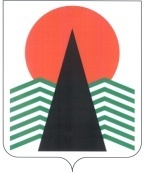 Территориальная комиссияпо делам несовершеннолетних и защите их правПОСТАНОВЛЕНИЕ№9224 декабря 2015 года, 10-30 ч.г. Нефтеюганск, 3 мкр., д. 21, каб. 430зал совещаний администрации Нефтеюганского района(сведения об участниках заседания указаны в протоколе №47заседания территориальной комиссии) О принятых мерах по взысканию алиментов на содержание детей-сирот и детей, оставшихся без попечения родителей	Заслушав и обсудив информацию по вопросу, предусмотренному планом работы территориальной комиссии по делам несовершеннолетних и защите их прав Нефтеюганского района на 2015 год, территориальная комиссия установила:	По данным ОСП по г. Нефтеюганску и Нефтеюганскому району в отделе на исполнении находится 28 (ПППГ-17) исполнительных производств о взыскании алиментов на содержание детей-сирот и детей, оставшихся без попечения родителей.	В полномочия органов опеки и попечительства входит осуществление надзора с целью защиты имущественных прав детей-сирот и детей, оставшихся без попечения родителей, в том числе по взысканию алиментов на содержание детей-сирот и детей, оставшихся без попечения родителей. С этой целью ведется реестр граждан, ограниченных, либо лишенных родительских прав, являющихся должниками по уплате алиментов детям-сиротам и детям, оставшимся без попечения родителей. Совместно с подразделением Федеральной службы судебных приставов ХМАО-Югры по г. Нефтеюганску и Нефтеюганскому району по согласованному графику было совершено 5 выездов в поселения Нефтеюганского района. Адреса проживания должников проверяются также специалистами отдела в ходе выездов в поселения района в составе службы «Экстренная детская помощь», во время проверки условий проживания опекаемых и подопечных детей, выясняется вопрос о выплате алиментов родителями, ограниченными либо лишенными родительских прав, и уточняется информация об их месте нахождения.        По фактам невозбужденных исполнительных производств, отделом по опеке и попечительству запрошены дубликаты исполнительных листов в федеральных судах, выносивших решение о лишении, либо ограничении в родительских правах. В ряде случаев ответы до настоящего времени не получены, запросы направляются повторно. 	18 марта и 20 ноября 2015 года на базе БУ Ханты-Мансийского автономного округа – Югры «Комплексный центр социального обслуживания населения «Забота» проведены собрания с опекунами, попечителями и приемными родителями с целью информирования и разъяснения им требований норм законодательства в части защиты имущественных прав, с участием старшего помощника прокурора Нефтеюганской межрайонной прокуратуры. 	 В июне 2015 года специалистами отдела по опеке и попечительству была разработана памятка опекуну (попечителю), приемному родителю по взысканию алиментов, в которой пошагово разъяснены действия законных представителей по защите имущественных прав несовершеннолетних в соответствии с законодательством Российской Федерации, в памятке также отмечено о возможности привлечения опекуна (попечителя), приемного родителя к ответственности за ненадлежащее исполнение обязанностей по защите имущественных прав в соответствии со ч. 1 ст.5.35 Кодекса об административных правонарушениях РФ. 	В 2015 году, благодаря  совместной работе с судебными – приставами ОСП по г.Нефтеюганску и Нефтеюганскому району 3 должника привлечены к уголовной ответственности за злостное уклонение от уплаты средств на содержание несовершеннолетних детей, 2 человека на другой территории.           Хотя процент выплачиваемых алиментов и остается низким, так как основными причинами уклонения родителей, лишенных родительских прав, от уплаты алиментов, является  нежелание работать, алкоголизм родителей, многие находятся в розыске, ведут асоциальный образ жизни, бродяжничают, не имеют имущества, которое можно реализовать в счет уплаты алиментов, но результаты проводимой работы всё же имеются. Законные представители несовершеннолетних (опекуны и попечители) активизировались, стали чаще обращаться в отдел по опеке и попечительству за консультациями и разъяснениями по способам взыскания алиментов с должников, а также направления запросов в суд или отдел судебных приставов. 	По данным ОМВД России по Нефтеюганскому району за 11 месяцев 2015 года на территории района возбуждено 19 уголовных дел по статье 157 УК РФ на граждан, проживающих на территории Нефтеюганского района.	В целях защиты прав и законных интересов детей-сирот и детей, оставшихся без попечения родителей,  территориальная комиссия  п о с т а н о в и л а:	1. Рекомендовать Отделу судебных приставов по г.Нефтеюганску и Нефтеюганскому району (С.А.Горбенко), Отделу судебных приставов по г. Пыть-Ях (Г.Н.Большаков) организовать работу по направлению в ОМВД России по Нефтеюганскому району списков должников по уплате алиментов, имеющих на иждивении несовершеннолетних, а также по проведению совместных с сотрудниками полиции проверок по месту жительства данных граждан с целью принятия мер в пределах компетенции.           Краткие результаты проведенной работы направить в адрес территориальной комиссии по делам несовершеннолетних и защите их прав.Срок: до 1 июля 2016 года (за 1 полугодие 2016 года);	до 25 декабря 2016 года (за 2-ое полугодие 2016 года). 	2. Отделу по опеке и попечительству (В.В.Лобанкова) организовать в 2016 году работу по защите прав и законных интересов детей-сирот и детей, оставшихся без попечения родителей, в части взыскания в судебном порядке морального вреда и компенсации неустойки по неуплате средств на содержание детей-сирот и детей, оставшихся без попечения родителей.	Информацию о принятых мерах по исполнению данного пункта постановления направить в адрес территориальной комиссиипо делам несовершеннолетних и защите их прав.	Срок: до 30 декабря 2016 года.Председатель территориальной комиссии                                           В.Г.Михалев